KULTURNI BAZAR PREDSTAVLJA IN PONUJA IDEJE ZA DELO NA DALJAVOPovezave za navedene spodnje predstavitve najdete na: https://kulturnibazar.si/kuv-na-daljavo/BRALNA KULTURA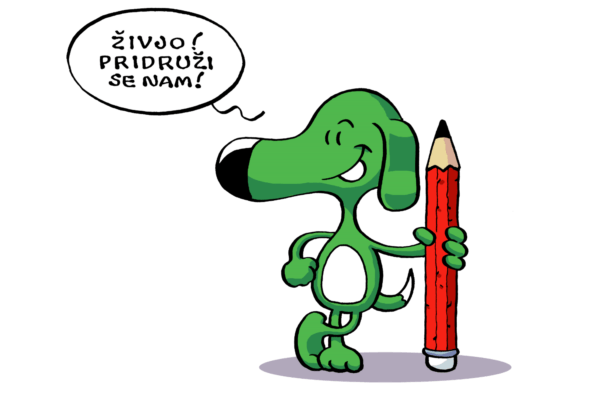 Mestna knjižnica KranjModri pesSpletni portalPortal Modri pes je mesto, kjer otroci, mladi, starši in strokovni delavci najdejo vsebine zase. Je spletna stran, ki predstavlja dejavnosti knjižnice, namenjene otrokom in mladim. Igrivo jim predstavlja nove in zanimive knjige, tu lahko sodelujejo v projektu Družinsko branje, rešujejo uganke in kvize, se naročijo na novice in spremljajo dogajanje v knjižnici. 